Cześć Dzieciaki! Dzień dobry Rodzice!Niestety nie spotkamy się dzisiaj w przedszkolu, ale nie martwcie się, bo przygotowaliśmy dla Was ciekawe propozycje zabaw i aktywności, które możecie wykonać w domu. Na początek poćwiczmy leniwe ósemki, tak naprawdę nie są one wcale takie leniwe! To wspaniałe ćwiczenie dla koordynacji ręka –oko. 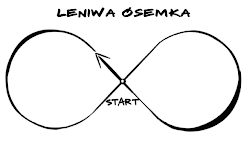 „Leniwa ósemka”: dorosły rysuje w powietrzu na wysokości wzroku dziecka kształt „leniwej ósemki.” W odległości ok 50 cm. dziecko wodzi wzrokiem za palcem bez poruszania głową. Leniwa ósemka powinna być rysowana na szerokość ramion dziecka. Lub: Przyklejamy kartkę z „leniwą ósemką do ściany. Dziecko siedzi od niej w odległości 50 cm i próbuje samo prowadzić wzrok po leniwej ósemce bez poruszania głową. Pamiętajcie ruszają się tylko oczy. To ćwiczenie jest bardzo męczące 3 powtórzenia w zupełności wystarczą. Można robić przerwę między powtórzeniami. Nadszedł czas, żeby się trochę poruszać. Zapraszamy Was do obejrzenia nagrania z proponowanymi ćwiczeniami. Ciekawe czy uda Wam się je wszystkie wykonać?https://www.youtube.com/watch?v=A9jmbf76qMw Udało się? Brawo! Usiądźcie teraz wygodnie i obejrzyjcie film o pierwszych odznakach wiosny. https://www.youtube.com/watch?v=n48RQ4OpHZASprawdźcie teraz ile udało Wam się zapamiętać. Poproście osobę dorosłą o przeczytanie poniższych pytań i spróbujcie na nie odpowiedzieć:- kiedy jest pierwszy dzień wiosny?- jakie kwiaty zwiastują wiosnę? - jakie zwierzątka budzą się z zimowego snu?- jakie porządki wykonuje się wiosną w ogrodzie?- w jaki sposób żegnamy zimę, a witamy wiosnę?To wszystko na dziś! Do usłyszenia jutro!